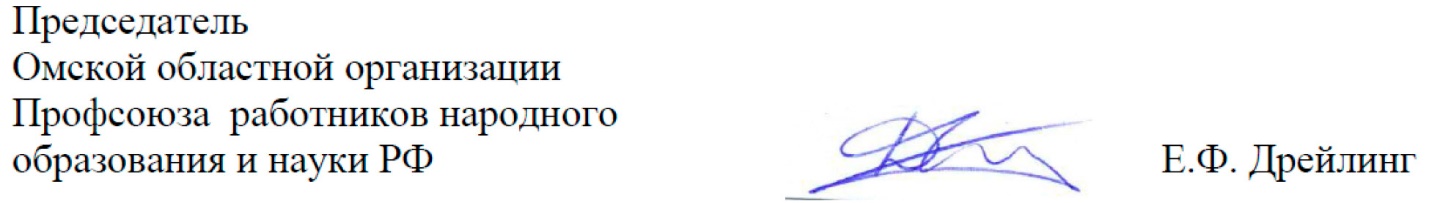 О фотоконкурсе «Мир глазами педагога»В рамках проведения в 2017 году «Года профсоюзного PR – движения», с целью отражения в наглядном виде всех сторон жизни и деятельности педагогического сообщества Омской области, стимулирования гражданской и творческой активности работников образовательных организаций Омского региона,  привлечения к творчеству и искусству фотографии членов Профсоюза, президиум Омской областной организации Профсоюза работников народного образования и науки РФ,  ПОСТАНОВЛЯЕТ:Провести конкурс фоторабот «Мир глазами педагога» (далее – фотоконкурс),  с 01 февраля 2017 года по 28 апреля 2017 года.2. Утвердить Положение о фотоконкурсе, состав жюри и смету (приложения № № 1, 2, 3).3. Рекомендовать председателям районных и первичных организаций Профсоюза отрасли провести информационную и организационную работу по привлечению к участию в фотоконкурсе членов Профсоюза.4. Омскому областному совету молодых педагогов обеспечить активное привлечение к участию в фотоконкурсе  молодежи.5. Ведущему специалисту по информационной работе Омской областной организации Профсоюза работников народного образования и науки РФ В.А. Брагиной  предусмотреть освещение проведения фотоконкурса в профсоюзных информационных ресурсах и СМИ.6. Финансовому отделу Омской областной организации Профсоюза работников народного образования и науки РФ предусмотреть в смете доходов и расходов на 2017 год  затраты на организацию и проведение фотоконкурса.7.  Контроль за выполнением настоящего постановления возложить на заместителя председателя Омской областной организации Профсоюза работников народного образования и науки РФ Л.М. Сивирина. 